CURRICULUM VITAE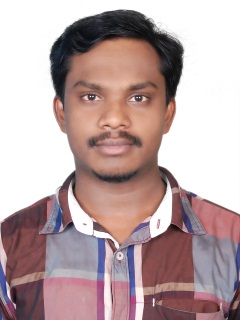 JINOSH C GEmail:- Jinoshtsy@gmail.com	,Mob:-9633250240Career  Objective:	To assist anaesthesia with modern equipments in multi-speciality Hospitals in all ways beneficial for the needed to prove the knowledge and skill attained.Academic profile:- Exam passed Board/University year:-Professional Qualification:-Exam passed Board/University year:-   D.O.T.A.T (Diploma in Operation Theatre and Anaesthesia Technology)Professional Exposure:-Assisted the anaesthesiologist for the following cases:-Neuro surgeriesRenal transplantPeadiatric SurgeriesGynaec and OBGENTUrologyNephrologyLaproscopic SurgeriesDental and maxilla-facial surgeriesOphthalmic surgeries.   I am also trained to assist the anaesthesiologist outside the operation theatre in areas like endoscopy,labour room(To provide labour analgesia),Emergency,etc.Experiences in handling machines and equipments in O.TAnaesthesia machinesBreathing circuitsAnaesthesia monitorsVentilatorsDefibrilatorInfusion pumpSyringe pumpABG analyserACT machinesPressure monitoring transdusers.C-ArmLiposuction micromotors.DVT pump,Fluid warmers,Body warmers ect.Technical qualification:-Assisting  anaesthetist for all type of anaesthesiaManaging of pipeline gas supplyAirway managementAssisting for CVP catheter insertionAssisting  in IABP monitoringAssisting for PAP catheter insertionRemote local anaesthesia (Endoscopy,Colonoscopy,Labour analgesia,MRI CT proceduresAnaesthesia Experience:- 	Assisted anaesthesiologist for providing local anaesthesia ,general anaesthesia ,regional anaesthesia (Spinal and epidural anaesthesia),nerve block(upper limb and lover limb)and experience in intra-operative and post-operative,patient monitoring,IV line insertion,LMA,Nasopharyngeal and oropharyngeal airway insertion and intubation.Achievements:- BLS as part of the course and work. Done laryngeoscopy and intubation under the guidents of an anaesthesiologist.Professional Experience:-I have completed my two year diploma in operation theatre and anaesthesia technology course under the department of anesthesiology conducted by the Directorate of Medical Education and six month experience from 2013-may to 2013-oct.Professional profile:- Age				:	29Date of Birth			:	19/08/1989Nationality			:	IndianReligion and cast		:	Hindu/valluva(SC)Maeital status			:	UnmariedAddress				:	Chundangapoil(H)					Thamarassery(PO)					Kozhikode(Dist)					Kerala, PIN-673573					IndiaDECLARATIONI hereby declare that all informations enclosed are true.Place:-									Yours faithfully			Date:-									Jinosh C GExamBoard/UniversityYear of passingResultSSLCBoard of public examination kerala,March2005First ClassPlus TwoBoard of public examination kerala,March2007First classDegreeCalicut university2010PassedExamBoard/UniversityYear of passingResultD.O.T.A.TBoard-Directorate of medical education,April,2013First Class(68%)INSTITUTIONDURATIONEXPERIENCEAnjarakkandy medical college,Kannur,Kerala,India.May 31 to Nov 30 20146 monthsApollo Hospital,Chennai,Tamilnadu,IndiaMar 2014 to Mar 20151 Year(do not have certificate )Aster DM WIMS Medical college,Meppadi,Wayanad,Kerala,India2015 Mar to 20171Year 10 monthsComtrust charitable eye hospital,Kozhikode,Kerala,India2017 Jun1 Year (still working)